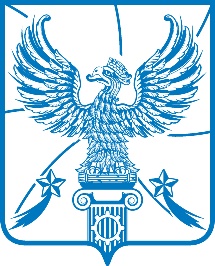 СОВЕТ ДЕПУТАТОВМУНИЦИПАЛЬНОГО ОБРАЗОВАНИЯГОРОДСКОЙ ОКРУГ ЛЮБЕРЦЫ
МОСКОВСКОЙ ОБЛАСТИРЕШЕНИЕ    20.11.2019                                                                                    № 329/40г. ЛюберцыОб утверждении Положения о старостах сельских населенных пунктов городского округа Люберцы Московской области В соответствии с Федеральным законом от 06.10.2003 № 131-ФЗ
«Об общих принципах организации местного самоуправления в Российской Федерации», Законом Московской области от 17.07.2018 № 124/2018-ОЗ              «О старостах сельских населенных пунктов в Московской области», Уставом муниципального образования городской округ Люберцы Московской области, Совет депутатов муниципального образования городской округ Люберцы Московской области решил:1. Утвердить Положение о старостах сельских населенных пунктов городского округа Люберцы Московской области (прилагается).2.   Опубликовать настоящее Решение в средствах массовой информации.3. Контроль за исполнением настоящего Решения возложить на постоянную депутатскую комиссию по нормотворчеству и организации  депутатской деятельности, вопросам безопасности, законности и правопорядка, ГО и ЧС, взаимодействия со СМИ (Байдуков Ю.В.)Глава городского округа Люберцы                                             В.П. РужицкийПредседатель Совета депутатов                                                 С.Н. АнтоновУТВЕРЖДЕНОРешением Совета депутатовгородского округа ЛюберцыМосковской областиот 20.11.2019 № 329/40Положение о старостах сельских населенных пунктов городского округа Люберцы Московской областиОбщие положения1.1. Положение о старостах сельских населенных пунктов городского округа Люберцы Московской области (далее – Положение) разработано в соответствии с Федеральным законом от 06.10.2003 № 131-ФЗ «Об общих принципах организации местного самоуправления в Российской Федерации», Законом Московской области от 17.07.2018 № 124/2018-ОЗ «О старостах сельских населенных пунктов в Московской области», Уставом городского округа Люберцы Московской области в целях обеспечения прав граждан на самостоятельное и под свою ответственность решение вопросов местного значения, исходя из интересов населения, с учетом исторических и иных местных традиций и определяет правовой статус сельского старосты (далее - староста).1.2. Староста осуществляет свои полномочия в соответствии с Конституцией Российской Федерации, федеральными законами и иными нормативными правовыми актами Российской Федерации, законами и иными нормативными правовыми актами Московской области, муниципальными правовыми актами городского округа Люберцы Московской области, настоящим Положением.1.3. Староста назначается в сельском населенном пункте для организации взаимодействия органов местного самоуправления городского округа Люберцы Московской области и жителей сельского населенного пункта для решения вопросов местного значения.1.4. Староста осуществляет свою деятельность на принципах законности, добровольности и на общественных началах.1.5. Староста сельского населенного пункта городского округа Люберцы Московской области, избранный в соответствии с действующим законодательством Российской Федерации до вступления в силу настоящего Положения, осуществляет свои полномочия до истечения их срока или досрочного прекращения  полномочий.2. Порядок назначения старостДля организации взаимодействия органов местного самоуправления и жителей сельского населенного пункта при решении вопросов местного значения в сельском населенном пункте, расположенном в городском округе Люберцы Московской области, назначается староста.Староста назначается Советом депутатов городского округа Люберцы Московской области, в состав которого входит данный сельский населенный пункт, по представлению схода граждан сельского населенного пункта из числа лиц, проживающих на территории данного сельского населенного пункта и обладающих активным избирательным правом.Староста не является лицом, замещающим государственную должность, должность государственной гражданской службы, муниципальную должность или должность муниципальной службы, не может состоять в трудовых отношениях и иных непосредственно связанных с ними отношениях с органами местного самоуправления.Старостой не может быть назначено лицо:замещающее государственную должность, должность государственной гражданской службы, муниципальную должность или должность муниципальной службы;признанное судом недееспособным или ограниченно дееспособным;имеющее непогашенную или неснятую судимость.Староста назначается на срок пять лет.Полномочия старосты прекращаются досрочно по решению Совета депутатов городского округа Люберцы Московской области, в состав которого входит данный сельский населенный пункт, по представлению схода граждан сельского населенного пункта, а также в случаях, установленных пунктами 1 - 7 части 10 статьи 40  Федерального закона от 06.10.2003 № 131-ФЗ «Об общих принципах организации местного самоуправления в Российской Федерации».Сход граждан правомочен при участии в нем более половины обладающих избирательным правом жителей населенного пункта. Решение такого схода граждан считается принятым, если за него проголосовало более половины участников схода граждан.Граждане Российской Федерации, не имеющие регистрации по месту жительства на территории данного сельского населенного пункта, но имеющие в  границах данного сельского населенного пункта недвижимое имущество, принадлежащее им на праве собственности, также могут участвовать в работе схода граждан.Старостой может быть назначен гражданин Российской Федерации, достигший возраста 18 лет. Старостой не может быть назначено лицо, имеющее непогашенную или неснятую судимость.Старосте вручается удостоверение.3. Права и обязанности старосты.Порядок взаимодействия старосты с органами государственной власти, органами местного самоуправления, гражданами и организациямиСтароста обязан:обеспечивать исполнение решений, принятых на собраниях жителей сельского населенного пункта;содействовать претворению в жизнь решений органов местного самоуправления городского округа Люберцы Московской области;организовывать на добровольных началах участие населения в работах по благоустройству и озеленению территорий общего пользования (улицы, проезды, пруды  и др. территории общего пользования), обелисков, памятников, а также информировать администрацию городского округа Люберцы Московской области (далее – администрация) о состоянии дорог в зимний и летний период;оказывать содействие администрации и организациям, ответственным за содержание территорий, в организации сбора и вывоза твердых бытовых отходов и мусора;организовывать население на систематическое проведение работ по уборке и благоустройству территорий домовладений, расположенных на принадлежащих гражданам земельных участках;своевременно информировать администрацию о состоянии уличного освещения;информировать администрацию о фактах самовольного строительства и проведения земляных работ на подведомственной территории;следить за состоянием прудов, водоемов, колодцев и подъездами к ним;оказывать содействие участковому уполномоченному в соблюдении общественного порядка на вверенной территории;оказывать содействие органам государственной власти в формировании добровольных пожарных дружин, принимать активное участие в их работе;оказывать содействие органам местного самоуправления городского округа Люберцы Московской области в обнародовании муниципальных правовых актов;оказывать содействие администрации городского округа Люберцы в осуществлении учета объектов недвижимости в целях налогообложения;проявлять заботу об инвалидах, одиноких престарелых гражданах, многодетных семьях, детях, оставшихся без родителей, и других гражданах, находящихся в трудной жизненной ситуации, зарегистрированных на территории сельского населенного пункта; направлять информацию о таких гражданах в администрацию;вносить предложения от имени жителей сельского населенного пункта в органы местного самоуправления городского округа Люберцы Московской области для планирования и формирования бюджета городского округа Люберцы Московской области в части расходных обязательств городского округа Люберцы Московской области в отношении соответствующей территории;ежегодно доводить до сведения жителей отчет о проведенной работе за предыдущий год. Копия отчета предоставляется в администрацию.Староста имеет право:представлять интересы населения, проживающего на соответствующей территории, в органах местного самоуправления городского округа Люберцы Московской области, в организациях, предприятиях, учреждениях, осуществляющих свою деятельность на территории городского округа Люберцы Московской области;оказывать содействие органам местного самоуправления городского округа Люберцы Московской области в созыве собрания жителей сельского населенного пункта, в отношении которого староста осуществляет свою деятельность;оказывать содействие органам местного самоуправления городского округа Люберцы Московской области, органам государственной власти в организации проведения выборов, референдума, публичных слушаний;обращаться по вопросам, входящим в его компетенцию, к Главе городского округа Люберцы Московской области, в Совет депутатов городского округа Люберцы Московской области;обращаться к руководителям организаций и их структурных подразделений за содействием в проведении мероприятий, связанных с благоустройством соответствующего сельского населенного пункта, его озеленением, организацией досуга населения, а также оказанием социальной помощи гражданам;осуществлять общественный контроль за соблюдением противопожарных правил, за содержанием объектов благоустройства, зданий, спортивных сооружений, зеленых насаждений, а также мест общего пользования, культурно-бытовых и торговых предприятий, расположенных на территории населенного пункта;осуществлять общественный контроль по вопросам качества обработки земель, сообщать в администрацию о неиспользуемых или используемых не по назначению земельных участках, расположенных в пределах сельской территории;осуществлять общественный контроль за торговым и бытовым обслуживанием населения;принимать участие в оказании социальной помощи гражданам, находящимся в трудной жизненной ситуации, зарегистрированным на территории сельского населенного пункта, совместно с представителями администрации;принимать участие в организации и проведении праздничных, культурно - массовых, физкультурно-оздоровительных и спортивных мероприятий, а также досуга проживающего населения;рассматривать в пределах своих полномочий заявления, предложения, жалобы граждан и вносить в администрацию предложения по их реализации.Староста сельского населенного пункта для решения возложенных на него задач:взаимодействует с органами местного самоуправления городского округа Люберцы Московской области, муниципальными предприятиями и учреждениями и иными организациями по вопросам решения вопросов местного значения в сельском населенном пункте;взаимодействует с населением, в том числе посредством участия в сходах, собраниях, конференциях граждан, направляет по результатам таких мероприятий обращения и предложения, в том числе оформленные в виде проектов муниципальных правовых актов, подлежащие обязательному рассмотрению органами местного самоуправления городского округа Люберцы Московской области;информирует жителей сельского населенного пункта по вопросам организации и осуществления местного самоуправления, а также содействует в доведении до их сведения иной информации, полученной от органов местного самоуправления городского округа Люберцы Московской области;содействует органам местного самоуправления городского округа Люберцы Московской области в организации и проведении публичных слушаний и общественных обсуждений, обнародовании их результатов в сельском населенном пункте;оказывает организационную и информационную помощь жителям соответствующего сельского населенного пункта по вопросам обращения в органы государственной власти, органы местного самоуправления городского округа Люберцы Московской области;проводит личный прием жителей сельского населенного пункта, направляет по их результатам обращения и предложения в органы государственной власти, органы местного самоуправления городского округа Люберцы Московской области.Староста взаимодействует с органами государственной власти, органами местного самоуправления городского округа Люберцы Московской области, гражданами и организациями путем проведения личного приема граждан, рассмотрения в пределах своих полномочий заявлений, предложений, жалоб граждан, направления обращений и заявлений в соответствующие инстанции, а также другими, не запрещенными законодательством Российской Федерации, способами.4. Досрочное прекращение полномочий старосты4.1. Полномочия старосты прекращаются досрочно по решению Совета депутатов городского округа Люберцы Московской области, в состав которого входит данный сельский населенный пункт, по представлению схода граждан сельского населенного пункта, а также в случае:смерти;отставки по собственному желанию;признания судом недееспособным или ограниченно дееспособным;признания судом безвестно отсутствующим или объявления умершим;вступления в отношении его в законную силу обвинительного приговора суда;выезда за пределы Российской Федерации на постоянное место жительства;прекращения гражданства Российской Федерации, прекращения гражданства иностранного государства - участника международного договора Российской Федерации, в соответствии с которым иностранный гражданин имеет право быть избранным в органы местного самоуправления, приобретения им гражданства иностранного государства либо получения им вида на жительство или иного документа, подтверждающего право на постоянное проживание гражданина Российской Федерации на территории иностранного государства, не являющегося участником международного договора Российской Федерации, в соответствии с которым гражданин Российской Федерации, имеющий гражданство иностранного государства, имеет право быть избранным в органы местного самоуправления.5. Полномочия органов местного самоуправления городского округа Люберцы Московской области Органы местного самоуправления городского округа Люберцы Московской области в пределах своих полномочий осуществляют:содействие старосте в решении вопросов местного значения;информирование старосты по вопросам обеспечения безопасности граждан;рассмотрение обращений и предложений старосты.6. Финансовые основы деятельности старостыДеятельность старосты осуществляется на неоплачиваемой основе.Материально - техническое и организационное обеспечение деятельности старосты осуществляется администрацией за счет средств бюджета городского округа Люберцы Московской области в размере и на условиях, установленных решением Совета депутатов городского округа Люберцы Московской области.